Exporting Individual Students‘ grades and progress:On the home page, click into the learners tab located on the right.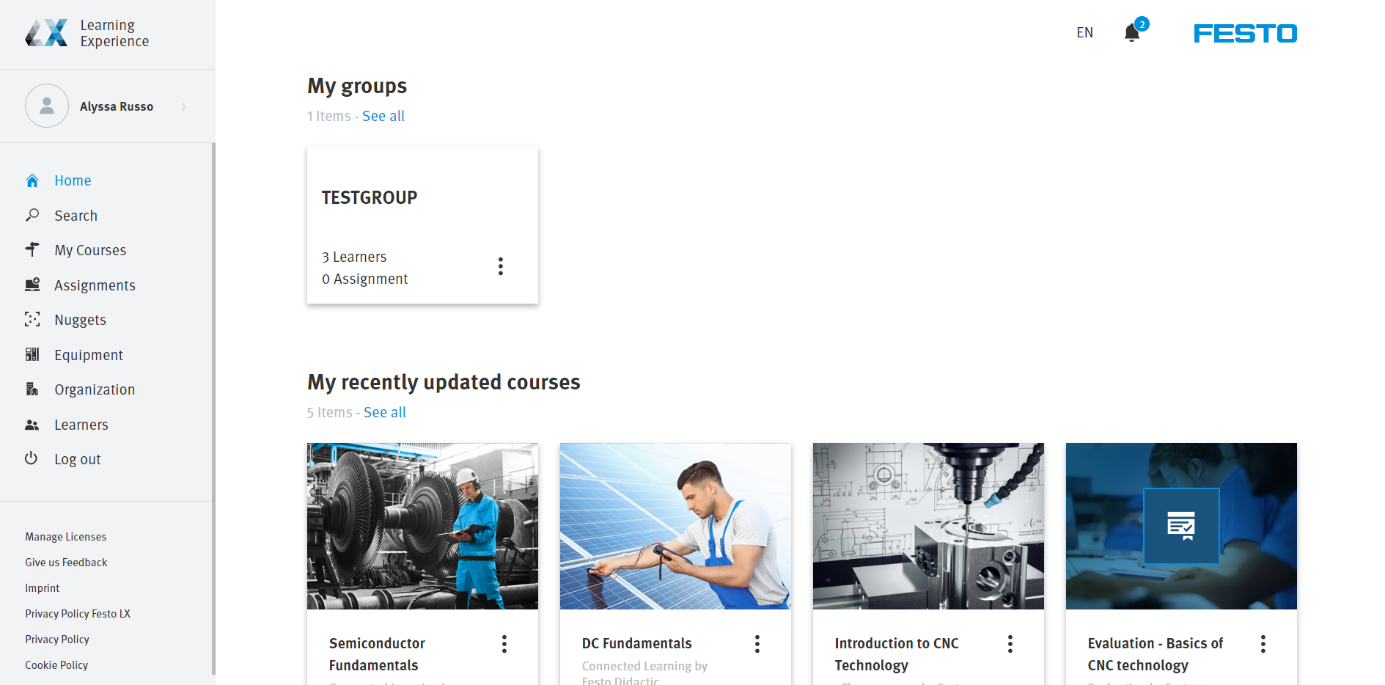 Within the learners tab, click into the individuals section.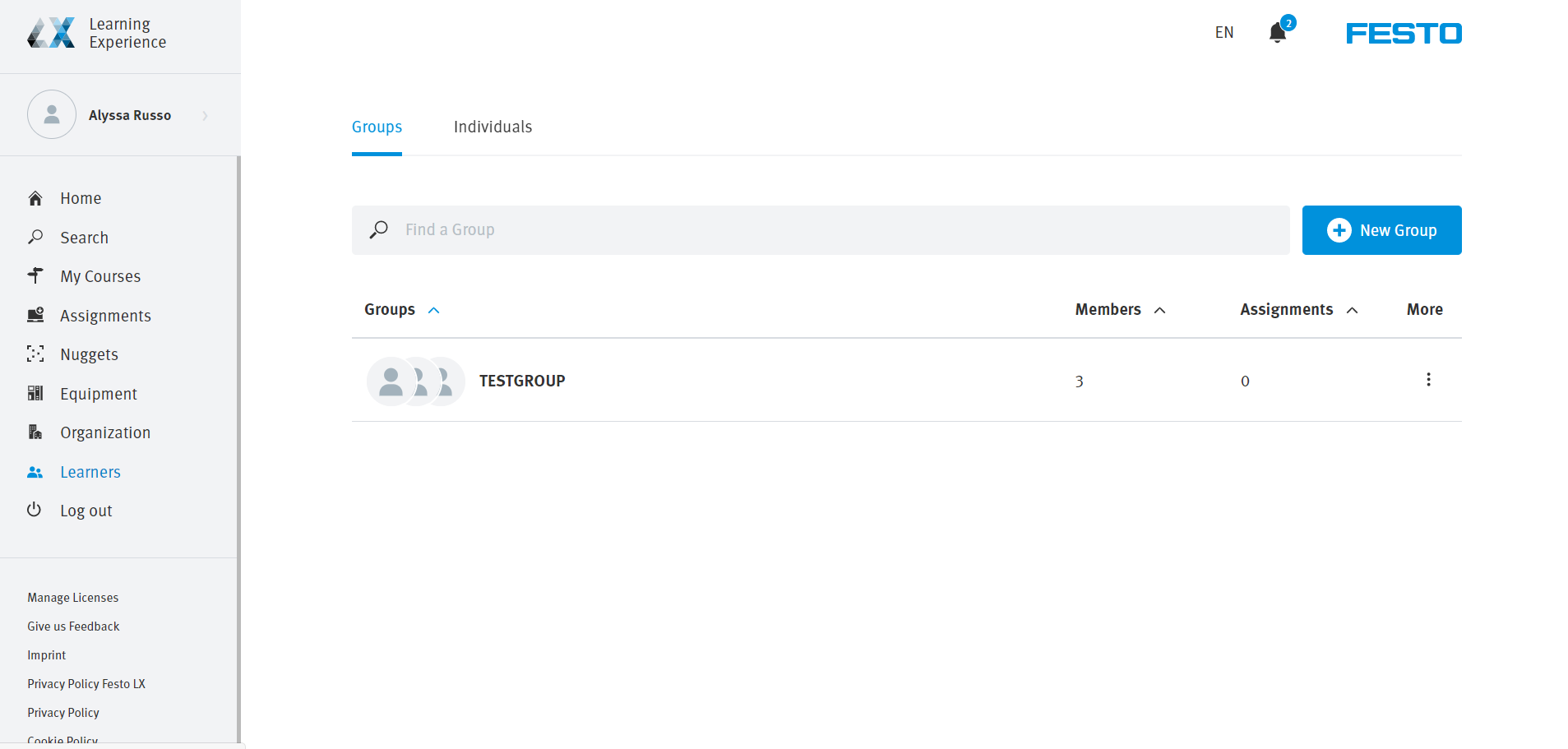 On the right of each individual learner, there is three dots which will pull up a menu of options.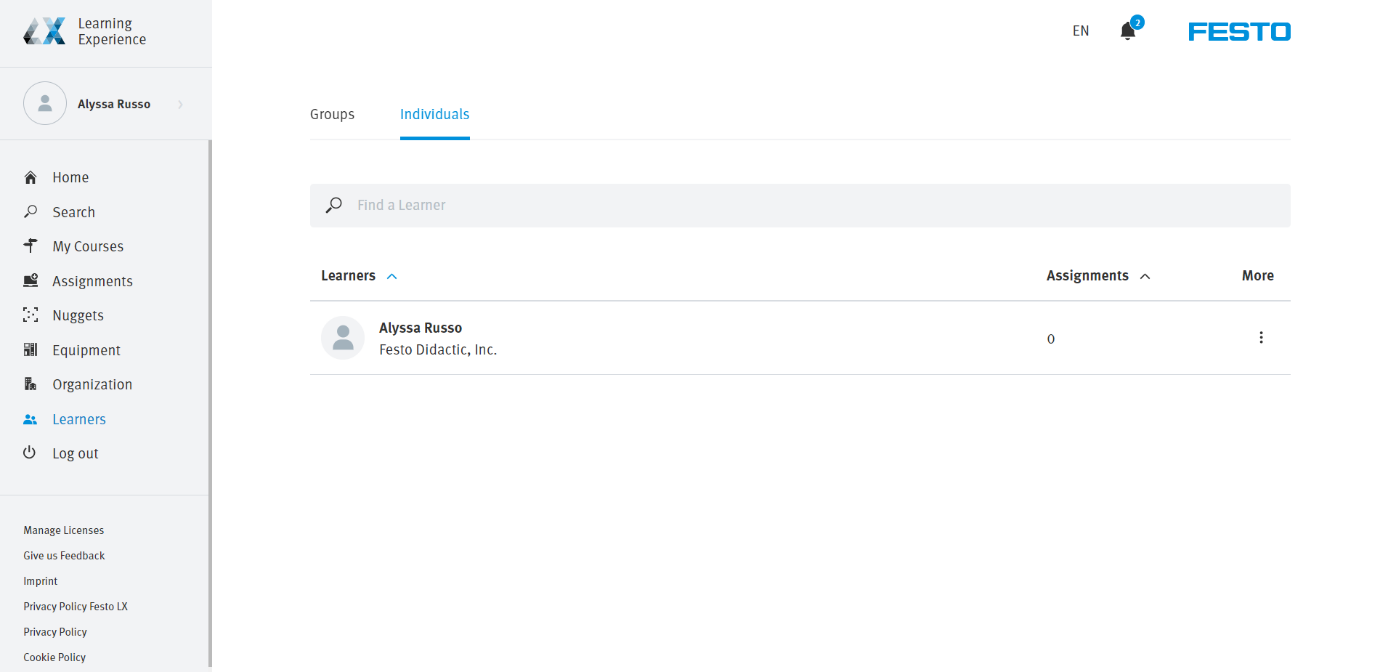 Click on export results and an excel file will be generated with the courses the student is taking followed by their progress and success rates.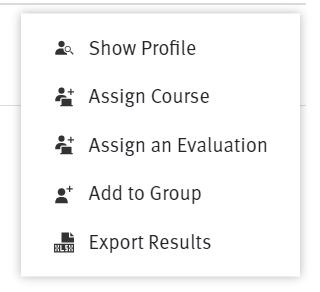 SAMPLE REPORT: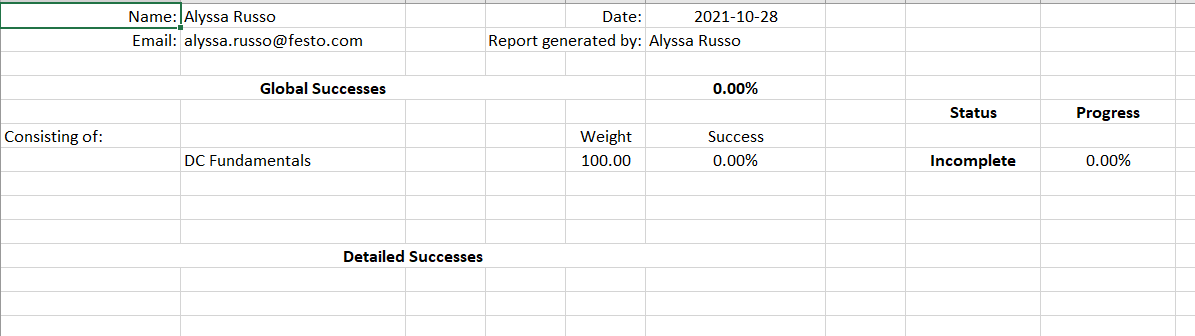 Export also can be done for the group: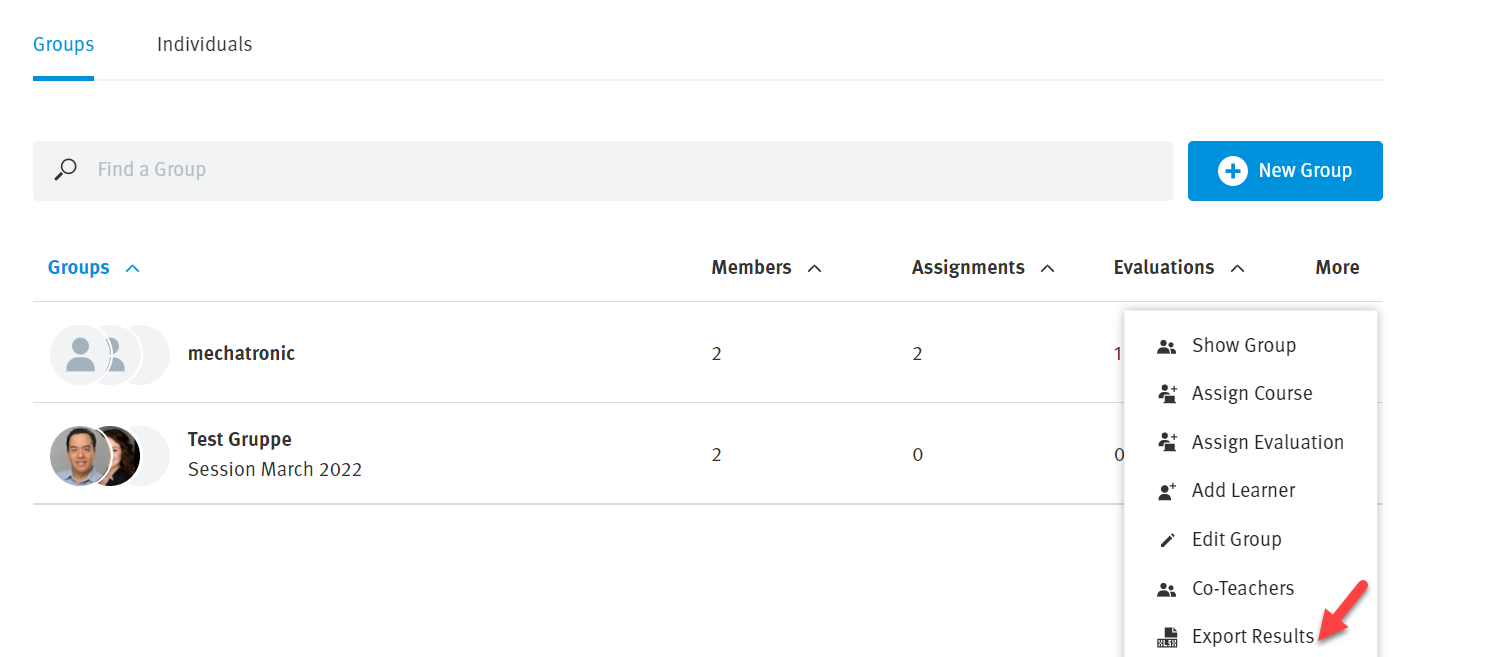 SAMPLE REPORT: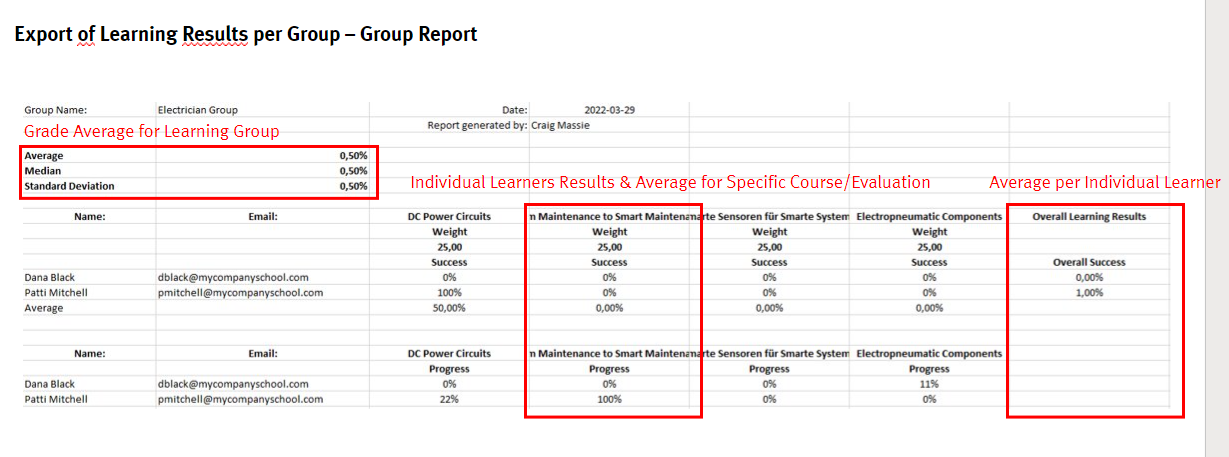 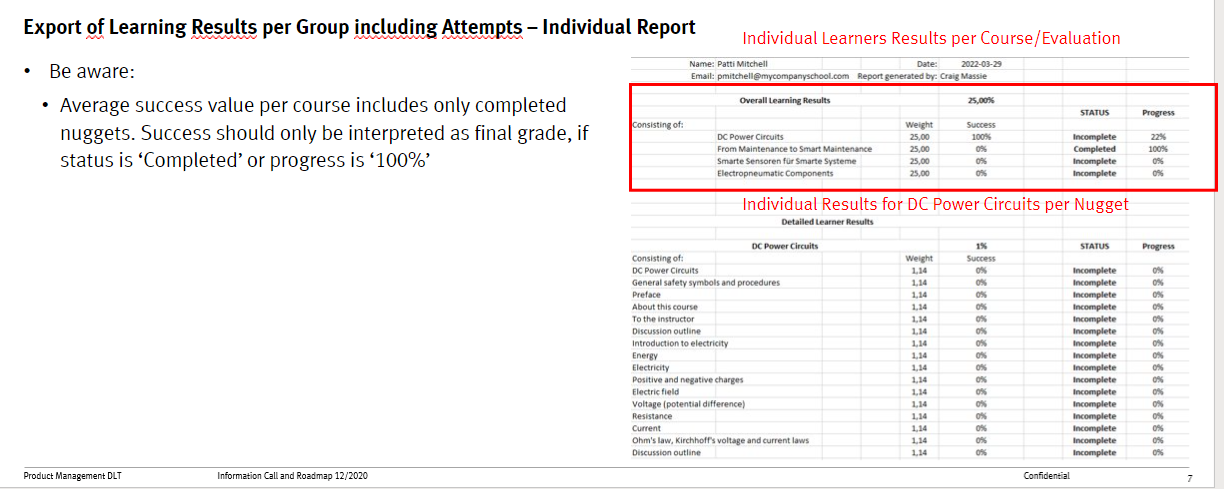 